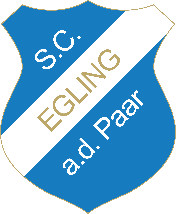 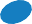 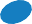 StellenausschreibungWir suchen für die Vereinsverwaltung eine 450 €-KraftDu hast Spaß dich am Vereinsleben zu beteiligen und willst etwas dazu verdienen?Wir suchen ab sofort eine Unterstützung für die Verwaltung unseres Vereins.Zu deinen Aufgaben gehören:Verwaltung der Mitglieder, Neuaufnahmen, Meldung bei den Verbänden,Termin- und Raumverwaltung, Unterstützung bei Quartalsabrechnungen,Weiterführen des Vereinshandbuches, Gestaltung der NewsletterWen suchen wir?Dich, der sich gerne in den Verein integriert, uns bei der Vereinsarbeit unterstützt und uns in Sachen Verwaltung unter die Arme greift.Ehrenamtliches Engagement u.a. bei Veranstaltungen inklusive Teilnahme an unseren monatlichen Vereinssitzungen sowie Veranstaltungsbesprechungen setzen wir voraus.Was Du mitbringst:·         Kenntnisse in Excel und EDV·         Eigenen Homearbeitsplatz·         Evtl. betriebswirtschaftliche Kenntnisse·         Ehrenamtliches EngagementWas bieten wir?·         Stundenbasierter 450 € Job. Überwiegend Heimarbeit·         Viel Spaß in unserem TeamDeine Bewerbung richtest du bitte per Mail an:Stefan.Gollinger@SC-Egling.deSC Egling e. V. · Badstraße 26 · 86492 Egling ·  082 06 / 90 38 40 ·  info@sc-egling.de